Прокуратура Сызранского района разъясняет:Мне отказывают в приеме на работу, разъясните что делать? Отвечает на вопрос исполняющий обязанности прокурора Сызранского района Геннадий Лебедев.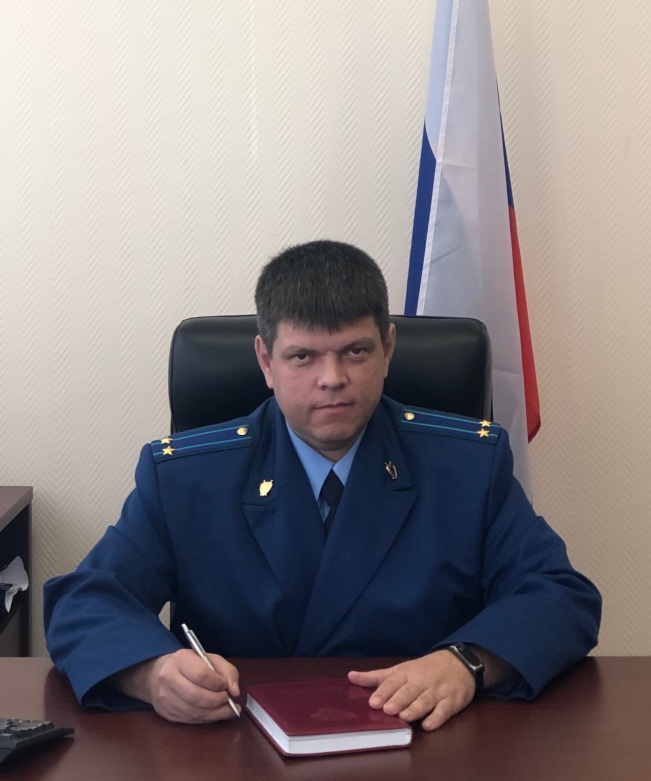 	Трудовой кодекс Российской Федерации закрепил гарантии при заключении трудового договора (гл. 11 Трудового кодекса РФ).	Отказ в заключении трудового договора должен быть обоснован.	В свою очередь, если Вы полагаете, что работодатель незаконно и не обоснованно отказал в приеме на работу, письменно требуйте от него сообщить причину отказа в письменной форме.	В таком случае работодатель обязан в письменной форме сообщить мотивы отказа в приеме на работу в срок не позднее чем в течение семи рабочих дней со дня предъявления такого требования.	Отказ в заключении трудового договора Вы вправе обжаловать в суд.	Предусмотрена ли ответственность за необоснованный отказ?	Да, действительно работодатель не обоснованно отказавшийся принимать гражданина на работу несет административную (ст. 5.27 КоАП РФ) или уголовную ответственность (ст. 144.1, 145 УК РФ).27.02.2020